Рекомендации родителям«Научим детей соблюдать правила пожарной безопасности!»(Подготовила: воспитатель МДОУ «Детский сад №236» Алешина О.В.  группа «Ромашка»)Дорогие родители все мы, хотим своим детям счастья. Но если обратиться к статистике, то каждый двадцатый пожар в России происходит в результате детской шалости или неосторожности с огнем. Почти все маленькие дети проявляют повышенный интерес к огню, не осознавая в полной мере его потенциальную опасность, их неудержимо манит к этому чуду природы.Так как же научить детей пожарной безопасности? На практике оказалось, что это достаточно сложная задача, причем не только в масштабах отдельно взятого ребенка, но и человечества в целом. Выражения «Пожар легче предупредить, чем потушить», «Вор оставит хотя бы стены, а пожар — ничего» известны всем и каждому, но пожаров от этого меньше не становится.Стало понятно, что пожарной безопасности надо учить всю жизнь, и начинать как можно раньше. Вокруг много опасных, но соблазнительных для ребенка ситуаций. Не всегда любящие руки родителей окажутся рядом. Это касается даже самых маленьких детей — сколько случаев, когда мама побежала в аптеку напротив, а беда произошла в считанные секунды.ПОГОВОРИТЕ СО СВОИМ РЕБЕНКОМО   ПРАВИЛАХ ПОЖАРНОЙ БЕЗОПАСНОСТИ!* Важно, чтобы ребенок осознал, что спички - это не игрушка, а огонь - не забава, чтобы у него сложилось впечатление о пожаре как о тяжелом бедствии.* Необходимо учить детей правилам пользования бытовыми электроприборами.* Расскажите об опасности легковоспламеняющихся жидкостей.* Научите ребенка правилам поведения в случае возникновения пожаров. Дети должны знать свой адрес и телефон пожарной охраны. Объясните детям, что при пожаре не нужно стараться что-то вынести из дома и что не нужно спасать вещи. Дети должны сконцентрироваться только на одной задаче — выйти невредимыми из дома.* Чрезвычайно опасно, если дети остаются в запертых квартирах или комнатах. В случае пожара они не смогут выйти из охваченного огнем помещения наружу.* Не оставляйте спички и зажигалки в доступном для ребенка месте.* Не разрешайте ребенку самостоятельно запускать фейерверки.* Не оставляйте ребенка одного присматривать за топкой печи.* Расскажите ребенку об опасности разведения костров, поджигании тополиного пуха и сухой травы.Аппликация с элементами рисования  о пожарной безопасности.Этот вид поделок доступен и интересен как для ребенка.С самыми маленькими творцами нужно начинать с простых вариантов. Но простое — не значит скучное. Например, аппликация с помощью ладошек малышей всегда выглядит забавно. Пусть ребенок оставит отпечаток руки красной краской на листе бумаги. Небольшие элементы, приклеенные к каждому отпечатанному пальчику, превратят такую основу в пять забавных пожарных. ФизминуткаСпички опасны,                       (Дети грозят пальчиком)Их только тронь  -Сразу появиться                     (Поднимают руки вверх, шевелят пальчиками)Яркий огонь!             Сначала маленький,                (Руки перед собой)А потом большой, большой!   (Руки вверх, шевелят пальчиками)Подул ветерок                          (Дуют)И огонь погас.                              (Опускают руки)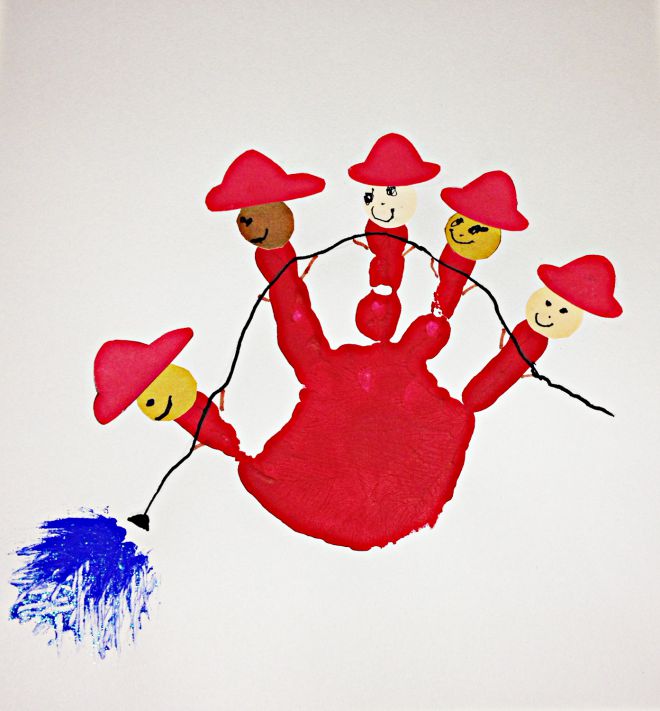 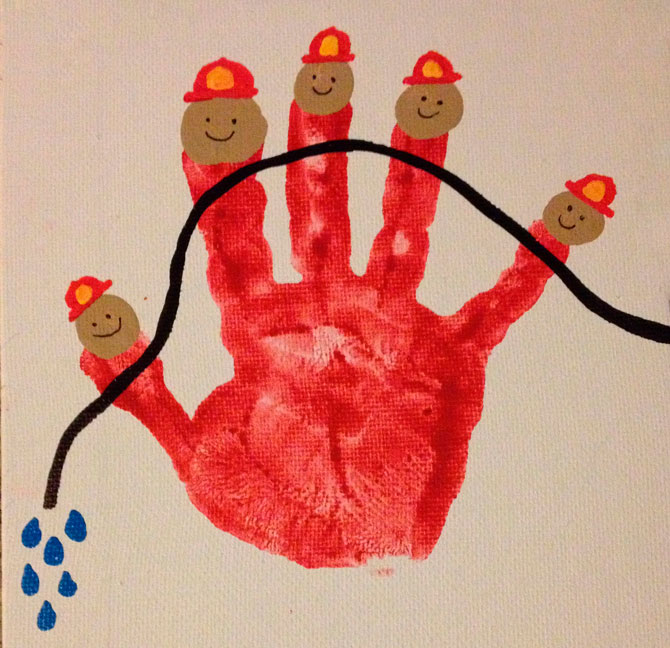 Аппликация с элементами математики «Пожарная машина»Задачи:• Учить отгадывать загадки на основе зрительно воспринимаемой информации;• Учить ориентироваться на листе бумаги, правильно размещать детали аппликации;• Учить правильно пользоваться кистью, клеем и салфеткой;• Воспитывать чувство сопереживания и желания помочь.Давайте отгадаем загадку.Нет углов у меняИ похож на блюдце яНа тарелку и на крышку,На кольцо, на колесоКто же я такой, друзья?  Правильно, это КРУГ! Он нам пригодится!Что бывает круглой формы?    (Часы, тарелка, колесо и т.д.)Отгадаем еще одну загадку. Я фигура – хоть куда,Очень ровная всегда,Все углы во мне равныИ четыре стороны.Кубик – мой любимый брат,Потому что я…          Правильно, это КВАДРАТ! Что бывает квадратной формы? (Окно, крышка стола, шкаф и т. д.) Найдите вокруг себя спрятавшиеся геометрические фигуры – круг и квадрат. (Дети  взглядом находят или подходят и называют предметы, похожие на круг и квадрат).Чтение стихотворения  «Кошкин дом»    (С. М. Маршака)Тили-бом! Тили-бом!Загорелся кошкин дом!Загорелся кошкин дом,Идет дым столбом!Кошка выскочила!Глаза выпучила.Бежит курочка с ведромЗаливает кошкин домА лошадка – с фонаремА собачка - с помелом.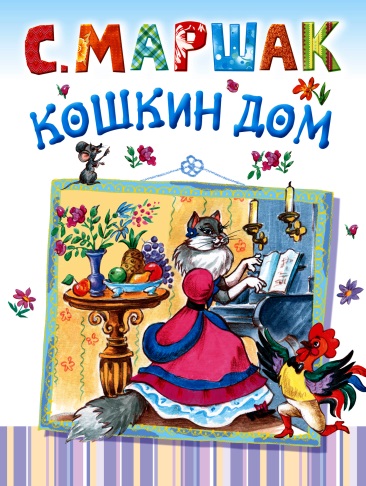 А теперь за дело!  Нам понадобится:  цветная бумага, клей, кисточки, половина альбомного листа или белого картона, ножницы, салфетки.ШАБЛОНЫ ДЛЯ ВЫРЕЗАНИЯ ГОТОВЫ. 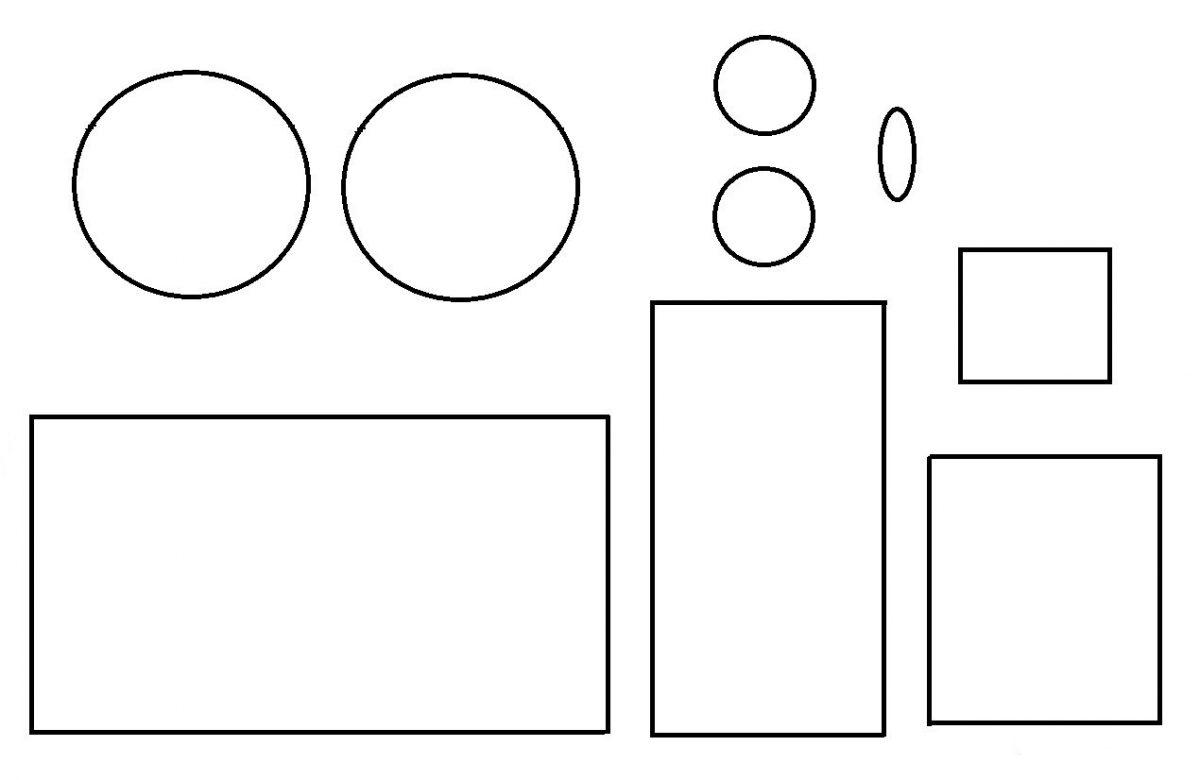 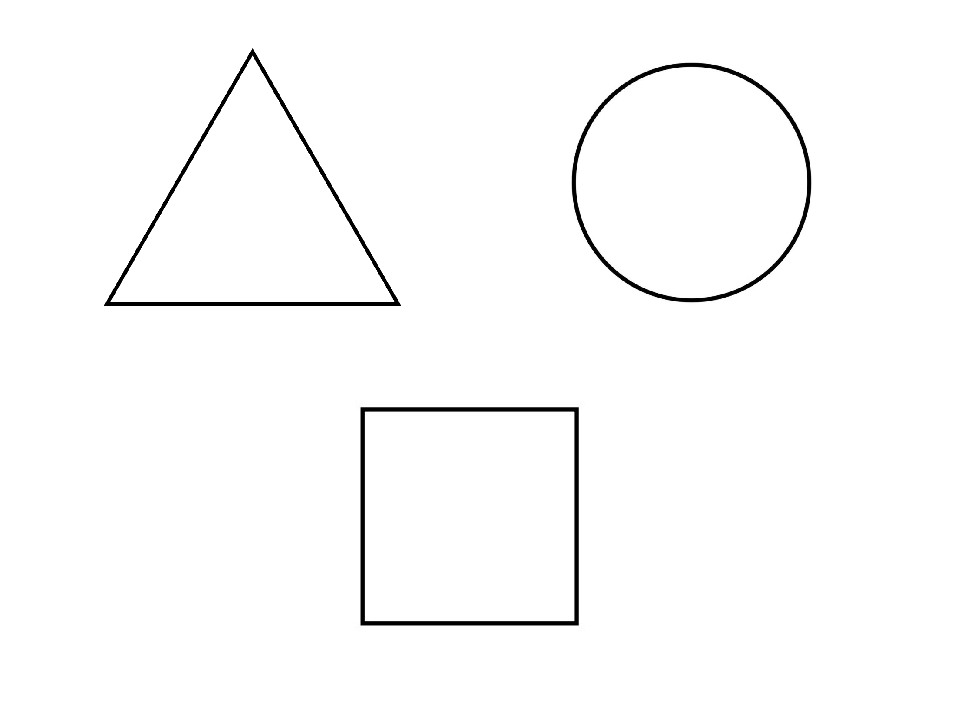 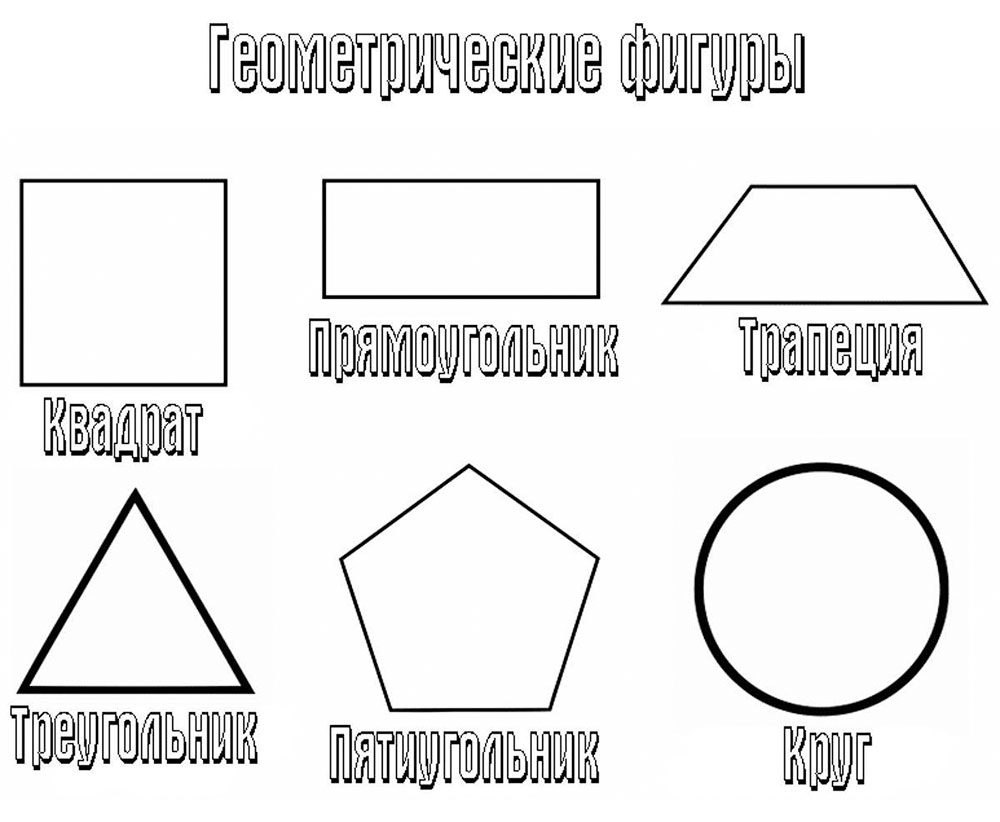 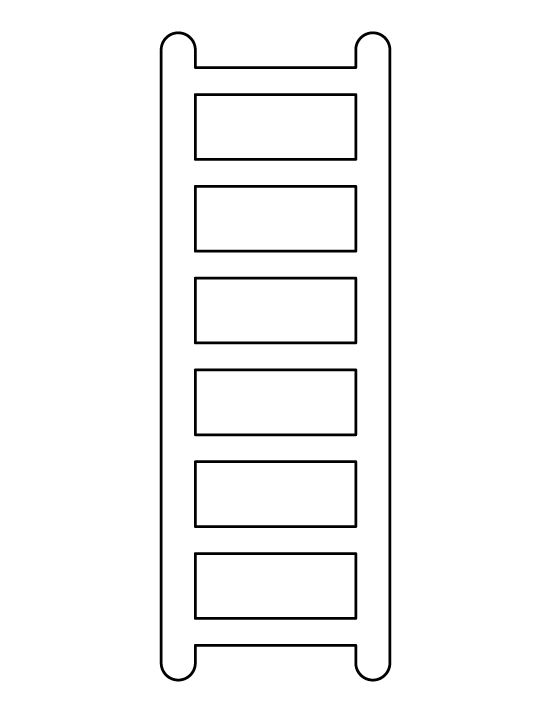 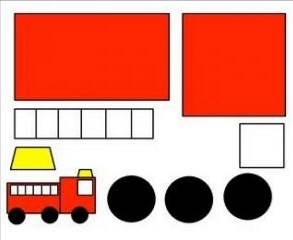 